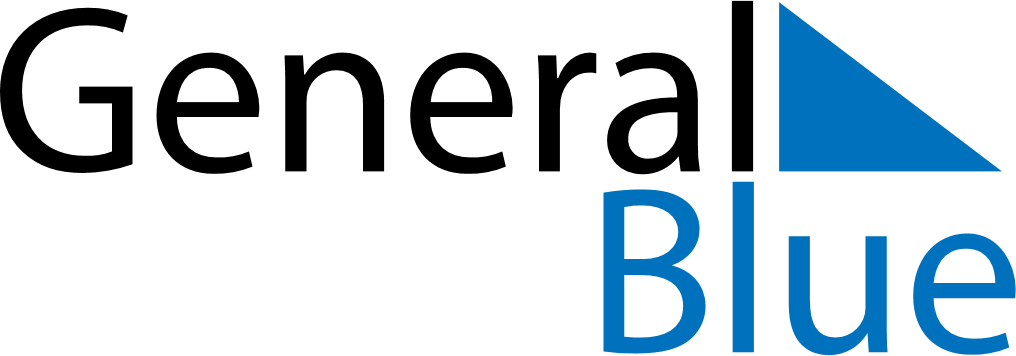 October 2024October 2024October 2024October 2024October 2024October 2024Mosfellsbaer, IcelandMosfellsbaer, IcelandMosfellsbaer, IcelandMosfellsbaer, IcelandMosfellsbaer, IcelandMosfellsbaer, IcelandSunday Monday Tuesday Wednesday Thursday Friday Saturday 1 2 3 4 5 Sunrise: 7:36 AM Sunset: 6:56 PM Daylight: 11 hours and 20 minutes. Sunrise: 7:39 AM Sunset: 6:53 PM Daylight: 11 hours and 14 minutes. Sunrise: 7:41 AM Sunset: 6:49 PM Daylight: 11 hours and 7 minutes. Sunrise: 7:44 AM Sunset: 6:46 PM Daylight: 11 hours and 1 minute. Sunrise: 7:47 AM Sunset: 6:42 PM Daylight: 10 hours and 54 minutes. 6 7 8 9 10 11 12 Sunrise: 7:50 AM Sunset: 6:39 PM Daylight: 10 hours and 48 minutes. Sunrise: 7:53 AM Sunset: 6:35 PM Daylight: 10 hours and 42 minutes. Sunrise: 7:56 AM Sunset: 6:32 PM Daylight: 10 hours and 35 minutes. Sunrise: 7:59 AM Sunset: 6:28 PM Daylight: 10 hours and 29 minutes. Sunrise: 8:02 AM Sunset: 6:25 PM Daylight: 10 hours and 22 minutes. Sunrise: 8:05 AM Sunset: 6:21 PM Daylight: 10 hours and 16 minutes. Sunrise: 8:08 AM Sunset: 6:18 PM Daylight: 10 hours and 9 minutes. 13 14 15 16 17 18 19 Sunrise: 8:11 AM Sunset: 6:14 PM Daylight: 10 hours and 3 minutes. Sunrise: 8:14 AM Sunset: 6:11 PM Daylight: 9 hours and 56 minutes. Sunrise: 8:17 AM Sunset: 6:07 PM Daylight: 9 hours and 50 minutes. Sunrise: 8:20 AM Sunset: 6:04 PM Daylight: 9 hours and 43 minutes. Sunrise: 8:23 AM Sunset: 6:00 PM Daylight: 9 hours and 37 minutes. Sunrise: 8:26 AM Sunset: 5:57 PM Daylight: 9 hours and 30 minutes. Sunrise: 8:29 AM Sunset: 5:53 PM Daylight: 9 hours and 24 minutes. 20 21 22 23 24 25 26 Sunrise: 8:32 AM Sunset: 5:50 PM Daylight: 9 hours and 17 minutes. Sunrise: 8:35 AM Sunset: 5:47 PM Daylight: 9 hours and 11 minutes. Sunrise: 8:38 AM Sunset: 5:43 PM Daylight: 9 hours and 4 minutes. Sunrise: 8:41 AM Sunset: 5:40 PM Daylight: 8 hours and 58 minutes. Sunrise: 8:45 AM Sunset: 5:36 PM Daylight: 8 hours and 51 minutes. Sunrise: 8:48 AM Sunset: 5:33 PM Daylight: 8 hours and 45 minutes. Sunrise: 8:51 AM Sunset: 5:30 PM Daylight: 8 hours and 38 minutes. 27 28 29 30 31 Sunrise: 8:54 AM Sunset: 5:26 PM Daylight: 8 hours and 32 minutes. Sunrise: 8:57 AM Sunset: 5:23 PM Daylight: 8 hours and 25 minutes. Sunrise: 9:00 AM Sunset: 5:20 PM Daylight: 8 hours and 19 minutes. Sunrise: 9:04 AM Sunset: 5:16 PM Daylight: 8 hours and 12 minutes. Sunrise: 9:07 AM Sunset: 5:13 PM Daylight: 8 hours and 6 minutes. 